МУНИЦИПАЛЬНОЕ БЮДЖЕТНОЕ ДОШКОЛЬНОЕ ОБРАЗОВАТЕЛЬНОЕ УЧРЕЖДЕНИЕ
«ДЕТСКИЙ САД ОБЩЕРАЗВИВАЮЩЕГО ВИДА № 49 «УЛЫБКА»
города Рубцовска
658210, г. Рубцовск, пер. Алейский, 33
тел. (38557)5-49-19
е-mail: Ul49bka1981@yandex.ruКартотека загадок по ознакомлению дошкольников с народными промыслами                                                               Составил: воспитатель  Баева Е.А.                                                                              Орловская Е.В.Рубцовск,2021Весѐлая белая глина, Кружочки, полоски на ней, Козлы и барашки смешные, Табун разноцветных коней. Кормилицы и водоноски, И всадники, и ребятня, Собаки, гусары и рыбки, А ну, отгадайте, кто я?.............................................(дымковская игрушка)       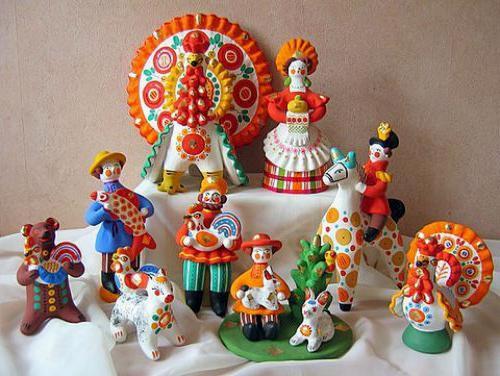 Сине-голубые розы, листья, птицы. Увидев вас впервые, Каждый удивится. Чудо на фарфоре – Синяя купель. Это называется Просто роспись.......................................................................… (гжель)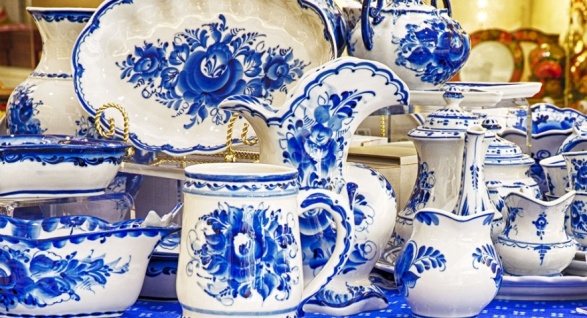 Ой, свистулечка, какая, Утка полосатая! Необычная, смешная И чуть-чуть пузатая! -Подожди минуточку, Ты откуда, уточка? Уточка свистит моя: ……………………………………….(филимоновская)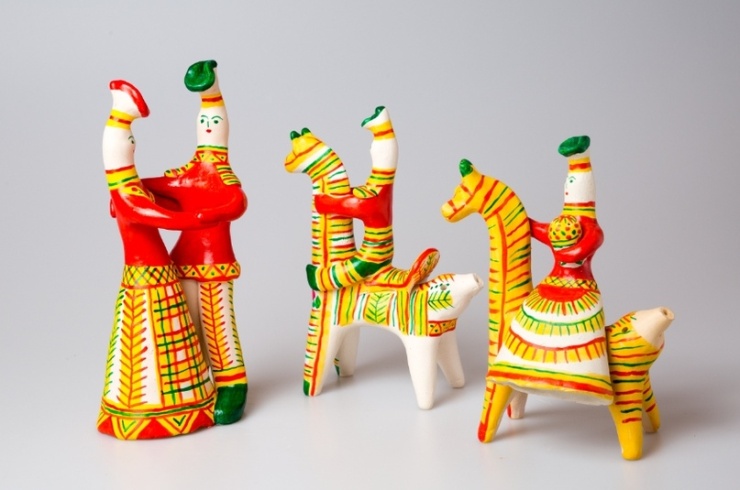 Алый шелковый платочек
Яркий сарафан в цветочек,
Упирается рука в деревянные бока.
А внутри секреты есть:
Может 3, а может 6.
Кукла первая толста, а внутри она пуста,
Разнимается она на две половинки.
В ней живет еще одна кукла в серединке.
Разрумянилась немножко
Наша русская............................................................................. (матрешка)Деревянные подружкиЛюбят прятаться друг в дружке, Носят яркие одѐжки, Называются -................................................................................ (матрѐшки)Он не броский, круглый он – не раскрывшийся………………….. (бутон)Ей в жару не будет жарко. Она в воде, она - ……………………. (купавка)Словно чудо тут и там распускается ………………………………. (розан)Она круглая, как чашка, и зовут ее……………………………… (ромашка)В синих купавках,В красных бутонах,Крупных и мелкихЛистьях зелёныхПривезли ларецИз города .......................................………………………………...(Городец)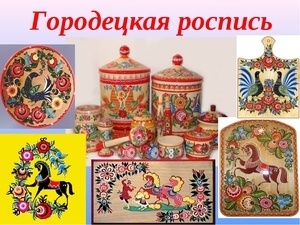 Из липы доски сделаны,
И прялки и лошадки.
Цветами разрисованы,
Как будто полушалки.
Там лихо скачут всадники,
Жар-птицы ввысь летят.
Оживки черно-белые
На солнышке блестят…………………………………(городецкая роспись)Бочонки, копилки, матрешки, грибки
Они не малы, да и не велики.
Свистульки, тарелочки в ярких цветах
И солнце и речка и домик в кустах.
Свободная роспись: шиповник цветет,
И яблочки зреют и травка растет.
Рисуются тушью на стеблях цветы
Их яркие краски сочны и просты. …………………(Полхов-Майдан)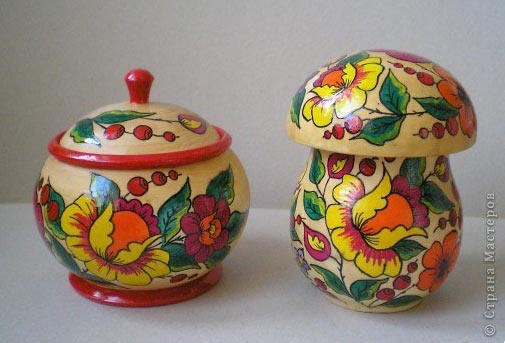 Дать могу одну подсказку-Хватит вам её вполне:Все мои сестренки сразуПомещаются во мне.Ну- ка, что это за крошки?Деревянные………………………………………………..…….(матрешки)Мы веселые сестрицыИграть в прятки мастерицы!Мы милы и круглолицы,А платочки у нас – расписные,А улыбки у нас – озорные…………………………………..…….(матрешки)Ростом разные подружки,
Все похожи друг на дружку.
Раз, два, три, четыре, пять…
Даже всех не сосчитать!
Загляделася старушка-
а в руках - одна игрушка. …………………………………..…….(матрешка)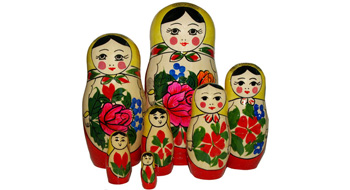 Резные ложки и ковши
Ты разгляди-ка, не спеши.
Там травка вьется и цветы
Растут нездешней красоты.
Блестят они, как золотые
А может, солнцем залитые……………………………(хохломская роспись)Ветка плавно изогнулась и колечком завернулась.рядом с листиком трехпалым земляника цветом алымзасияла, поднялась, сладким соком налилась.А трава как бахрома. Что же это ..................................................(хохлома)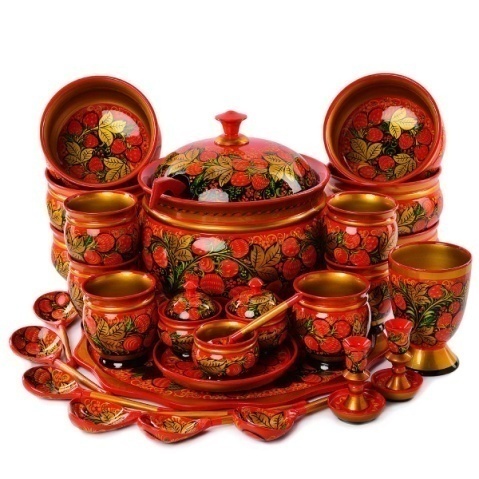 Удивляя, прорастая, Как-то празднично живаМолодая, непростая, Чёрно-красная трава. Листья рдеют, не редеяОт дыхания зимы. Входим в царство Берендея - В мир волшебной ..............................................................(хохломы)Славится по всей РоссииСвоей росписью творецРаспускаются букетыЯрко красками горяЧудо- птицы там порхаютБудто в сказку нас зовя.Если взглянешь на дощечкиТы увидишь чудеса! …………………………………(городецкая роспись)Желтый вечер, черный конь, И купавки, как огонь, Птицы смотрят из ларца – Чудо-роспись……………….……( Городца)Тук-тук, щелк – щелк,
Медведь, мужик, коза и волк
Деревянные игрушки
И медведи и старушки
То сидят, а то спешат
Ребятишек всех смешат……………………………(богородская игрушка)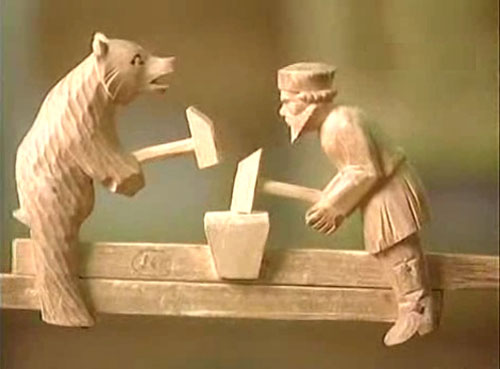 Деревянные игрушки,Да игрушки не простые-Мы всегда в движении,Мы всегда в работе.А как нам это удается,Играя вы поймете.Там из липовой доскиЕсть лекарство от тоски:Потому что стар и младВсе игрушки мастерят.Даже старые старушкиДелают себе игрушки………………………………(богородская игрушка)